IDENTIFICANDO ALIENS CON UNA CLAVE DICOTÓMICAObserva cuidadosamente los dibujos de Aliens. Utilizando la clave que aparece aquí, escribeel nombre científco de cada especie:1.- a.- Boca abierta………………………………ve a 2     b.- Boca cerrada………………………………ve a 42.- a.- Brazos…………………………………….. ve a 3     b.- sin brazos…………………………………. ALIENUS TETRAPODUS3.-a.- Peludo………………………………………. ALIENUS PELUDUS    b.- Sin pelo…………………………………….. ALIENUS TRIDENTATUS4.- a.- Cuernos…………………………………….ve a 5     b.- Sin cuernos…………………………………ALIENUS RAYATUS5.-a.- Sin patas……………………………………..ALIENUS BLOBICUS    b.- Con patas……………………………………ALIENUS ESPONJOSUSCONTESTA A LAS PREGUNTAS: 1.- Escribe el nombre de cada alien al lado de su dibujo.2.- Todos los aliens pertenecen al mismo género, ¿cual es?:…………..3.- Mira los dibujos de los aliens y explica por qué crees que tienen los nombres que tienen:………………………………………………………………………………………………………………………………………………….……………………………………………………………………………………..………………………………………………………………………………………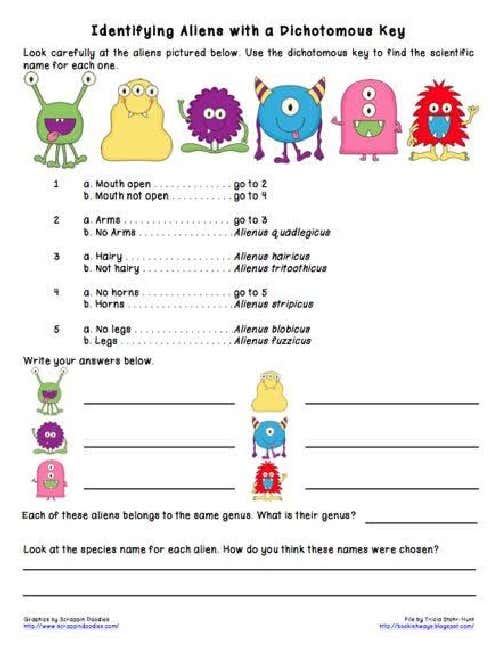 